Логопедическая страница гимназии №13Выпуск 3. (с 01.06.17. до 01.09.17)Содержание: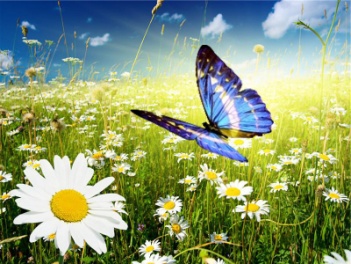 1.Консультация для родителей. 2. Блиц-турнир (от И до Т), продолжение.  Уважаемые родители! Давайте вспомним некоторые травмоопасные моменты для детей в это прекрасное время года: 1. ОСТОРОЖНО: БОЛЕЗНЕТВОРНЫЕ МИКРОБЫ! 1.1. Летнее тепло не только согревает, но и, к сожалению, содействует размножению болезнетворных бактерий, которые чаще всего попадают в организм с недоброкачественной пищей. Пищевые продукты и элементарное несоблюдение правил гигиены могут вызвать кишечные инфекционные заболевания. 1.2. Не забывайте обязательно мыть овощи и фрукты перед употреблением. 1.3. Правило: «Мыть руки перед едой! летом, как никогда, актуальное! » Перед тем как перекусить в открытом кафе на улице, обратите внимание, есть ли там умывальник. 2. ОСТОРОЖНО: СОЛНЦЕ! 2.1. К травмам относятся тепловой удар и солнечные ожоги, получаемые ребенком в жаркий день. Следите, пожалуйста, за тем, как одет ваш ребенок, сколько времени он пробыл под открытым солнцем. Длительность воздушно- солнечных должна возрастать постепенно с 3-4 минут до 35-40 минут. В солнечный день обязателен головной убор. 3. ОСТОРОЖНО ВОЗЛЕ ВОДОЕМОВ. 3.1. Вы отвечаете за жизнь и здоровье ваших детей! 3.2. Не оставляйте детей без присмотра при отдыхе на водных объектах! 3.3. Не отпускайте детей гулять одних вблизи водоемов! 3.4. За купающимися детьми должно вестись непрерывное наблюдение со стороны взрослых! 3.5. Следует помнить, что грязные и заброшенные водоемы могут содержать дизентерию, брюшной тиф, сальмонеллез и холеру! 4. ОСТОРОЖНО НА ДОРОГЕ. 4.1. Своевременно обучайте детей умению ориентироваться в дорожной ситуации, воспитывайте у ребенка потребность быть дисциплинированным и внимательным на улице, осторожным и осмотрительным. 4.2. Не отпускайте ребенка без взрослых на дорогу. 4.3. Держите ребенка за руку, не разрешайте сходить с тротуара. 4.4. Приучайте ребенка ходить спокойным шагом, придерживаясь правой стороны тротуара. 4.5. Напоминайте, что дорога предназначена только для машин, а тротуар для пешеходов. 4.6. Выучите с ребенком стихотворение: «Коль зеленый свет горит, значит, путь тебе открыт». 4.7. Приучайте к правилу: переходить дорогу можно только по переходу (наземному и подземному). 4.8. Не разрешайте ребенку в общественном транспорте высовываться из окна, выставлять руки или какие-либо предметы. 5. ОПАСНОСТИ, СВЯЗАННЫЕ С ПУТЕШЕСТВИЕМ НА ЛИЧНОМ ТРАНСПОРТЕ: 5.1. Открытые окна; 5.2. Незаблокированные двери; 5.3. Остановки в незнакомых местах 5.4. Сажайте детей на самые безопасные места (середину или правую часть заднего сиденья). Пристёгивайте ребёнка ремнями безопасности. 5.5. Не разрешайте ребёнку стоять между сиденьями, высовываться из окна, выставлять руки, снимать блок с двери, трогать ручки во время движения. 5.6. Выходить из машины ребёнку можно только после взрослого. 6. ОПАСНОСТИ, СВЯЗАННЫЕ С КАТАНИЕМ НА РОЛИКАХ И ВЕЛОСИПЕДЕ: 6.1. Крутой склон дороги; 6.2. Неровности на дороге; 6.3. Проезжающий транспорт. 6.4. Не разрешайте ребёнку выходить на улицу с велосипедом, самокатом или роликами без сопровождения взрослых. 6.5. Научите его останавливаться у опасных мест- выездов машин из дворов, с автостоянок и др. 6.6. Разрешайте кататься только по тротуарам с ровной поверхностью. 6.7. Если ребёнок ещё плохо управляет велосипедом и часто падает, снабдите его индивидуальными средствами защиты – наколенниками, налокотниками, шлемом. 7. ОСТОРОЖНО: НАСЕКОМЫЕ. 7.1. Для детей опасны укусы пчел, ос, комаров. 7.2. При оказании первой помощи в первую очередь следует удалить жало из места укуса, затем промыть ранку спиртом и положить холод. 7.3. Если реакция ребенка на укус бурная – необходимо немедленно обратиться к врачу (дать препарат противоаллергическое действия) . Лето – это подходящее время для развития и воспитания детей и важно не упустить те возможности, которые оно представляет. 8. ПОМНИТЕ: 8.1. Отдых – это хорошо. Неорганизованный отдых – плохо! 8.2. Солнце – это прекрасно. Отсутствие тени – плохо! 8.3. Морской воздух, купание – это хорошо. Многочасовое купание – плохо! 8.4. Экзотика – это хорошо. Заморские инфекции – опасно! Впереди у вас три месяца летнего отдыха. Желаем вам интересного лета, хорошего настроения, здоровья! Задача родителей: 1. Применять меры по недопущению нахождения детей в местах, нахождение в которых может причинить вред их здоровью, физическому, интеллектуальному, психическому, духовному и нравственному развитию. 2. Защищать детей от информации, пропаганды и агитации, наносящих вред его здоровью, нравственному и духовному развитию. P.S.: Уважаемые родители! Ваша задача максимально обеспечить защиту своего ребенка дома и за его пределами, и быть готовыми оперативно отреагировать на любые возникшие проблемы. Блиц-турнир – продолжение.И- Страна – Ирландия, Испания, Италия, Индия, Иран, Ирак… - Город – Иркутск - Река – Иртыш - Имя девочки – Ирина, Инна, Инга… - Имя мальчика – Игорь, Иннокентий, Иван, Илья… - Лесное дерево – ива - Южное  дерево с сочными плодами - инжир - Цветок – ирис - Домашняя птица – индюк - Дикая птица – иволга - Летние месяцы – июль, июнь - Мягкое дно реки – ил - Ящерица – игуана - Яички рыбы – икра - Засушенный виноград - изюм - Художник, рисующий иконы – иконописец - Праздничное освещение города – иллюминация - Картинка в учебнике – иллюстрация - Победа над болезнями – иммунитет - Личное название человека – имя - Личный или – индивидуальный - Любимое детское занятие – игра - Нитка следует за – иголкой - Старинный русский дом – изба - Часто повторяемое слово – избитое - Выброс лавы, пепла, огня из вулкана – извержение - Простить кого-нибудь – извинить - Вынуть, достать – извлечь - Искривление реки – изгиб - С давних пор – издавна - Дом, где печатают книги – издательство - Забор из кустарника – изгородь - Письменный пересказ – изложение - Внутренняя сторона одежды – изнанка - Как сокращённо называются уроки рисования – ИЗО - Сильное чувство удивления – изумление - Недостаток – изъян - Очень красивый, особенный – изысканный - Крупный сибирский олень – изюбрь - То, что добывают из земли – ископаемые - Предатель Христа - Иуда - Крошечный огонь – искра - Изучающий рыб – ихтиолог - Постановка спектакля на сцене  театра – инсценировка - Возбуждающий интерес – интересный - Служебная собака с тонким чутьём – ищейка - Время от времени – иногда - Молоток, отвёртка, пила – столярные – инструменты - Цвет прозрачно-зелёный – изумрудный - Драгоценный камень зелёного цвета – изумруд - Очень много - изрядно - Старательный, делает всё вовремя - исполнительный - Предмет, где изучают компьютер – информатика - Всемирная сеть – интернет - Сделано на отлично - идеально К- Страна – Китай - Город -  Калининград, Кострома, Калуга - Река – Кама - Имя девочки – Капитолина, Клавдия, Кира - Имя мальчика – Константин, Коля, Кеша - Отчества – Константинович, Константиновна - Дерево – клён - Цветок – колокольчик - Комнатное растение – кактус - Морское животное – кит - Копытное дикое животное – кабан - Речная рыба – карась - Птицы – куропатка, колибри, канарейка - Насекомое – комар, кузнечик - Домашнее животное – кошка - Посуда – кастрюля, котёл, казан - Чтобы соревноваться, строимся в  2  - команды - Песок для перевозки насыпают в… кузов - Место водителя где? В кабине - Толстый провод – кабель - Часть обуви под пяткой – каблук - Мужчина, танцующий с дамой в паре – кавалер - Две запятые вместе – кавычки - Весёлый танец – кадриль, казачок - Детская игра – казаки-разбойники - Дом для солдат – казарма - Деньги государства – казна - Деревянная бочка – кадка - Круглый хлеб в форме замка – калач - Большой круглый хлеб – каравай - Трубка с цветными стёклышками, которые складываются в узор – калейдоскоп - Лекарственный цветок с семенами, похожими на ноготки – календула - Кустарник с красными горькими ягодами – калина - Сумчатое животное – кенгуру - Кислое молоко – кефир - В нем 1000 граммов – килограмм - Движение головой – кивок - Очень красивый почерк – каллиграфический - Неглубокий длинный ров для воды – канава - Откидной головной убор – капюшон - Болезнь зубов, которую можно не допустить – кариес - Народное празднество с уличным маскарадом – карнавал - Толстая, очень плотная бумага – картон - Небольшое моторное судно – катер - Деревянная палочка со стержнем - карандаш -  Толстенький, пухлый малыш – карапуз - Вращающееся устройство для катания – карусель - Неестественно маленький – карлик - Безжалостное, застывшее выражение лица - каменное - Гребная спортивная лодка с одним веслом – каноэ - Деталь в одежде, бывает с дырой – карман - Защитный головной убор солдата – каска - Ящик для хранения денег – касса - Специальный артист для выполнения сложных трюков - каскадёр - Перерыв в занятиях – каникулы Л1. Страна – Латвия, Литва 2. Город – Ленинград 3. Река – Лена 4. Дерево – липа 5. Цветок – лилия, лотос 6. Имя девочки – Лена, Лиля, Луша 7. Имя мальчика – Леонид 8. Отчество – Леонидович 9. Птица – ласточка, лебедь 10. Растение  - лопух 11. Цвет – лазурный, лиловый 12. Овощ – лук 13. Инструмент плотника – лобзик 14. Настольная игра – лото 15. Сильный дождь – ливень 16. Лепёшка из белой муки – лаваш 17. Как пьёт кошка? – лакает 18. Там проводятся опыты – лаборатория 19. Длинная скамейка без спинки – лавка 20. Осветительный прибор – лампа 21. Особый луч, которым можно лечить – лазер 22. Сейчас этот предмет называют шкатулкой – ларец 23. Крестьянская обувь – лапти 24. Копытное животное, умеющее легко и быстро бегать – лань 25. Небольшая комнатная собачка – левретка 26. Машина, предназначенная перевозить 4-5 человека – легковая 27. Быстрый кавказский танец – лезгинка 28. Врач или – лекарь 29. Создавать фигуру из пластилина – лепить 30. Много деревьев, растущих на большом пространстве – лес 31. Время года – лето 32. Растение, из которого можно сшить одежду – лён 33. Органы дыхания у человека – лёгкие 34. Неправда – ложь 35. Животные меняют шерсть, оперение, кожу – значит, они – линяют 36. Легко прилипающий – липкий 37. Хвойное дерево с мягкой хвоей, опадающей на зиму – лиственница 38. Проявление нежности – ласка 39. Части рук – ладони 40. Раньше так называли щёки – ланиты 41. Заниматься пустыми разговорами, точить…лясы 42. Висячий светильник с несколькими рожками – люстра 43. Звук от удара металла об металл – лязг 44. Склонный к приобретению новых знаний – любознательный 45. Глубокое эмоциональное чувство между людьми – любовь 46. Человек, имеющий склонность к чему-либо – любитель 47. Обходительный, внимательный – любезный 48. Небольшой луг, полянка – лужайка 49. Место сгиба руки – локоть 50. После дождя на земле остаются…лужи 51. Ручной инструмент для копания – лопата 52. Крупное копытное животное с широкими рогами – лось 53. Крупная рыба с нежным мясом розового цвета - лосось 54. Рассматривать с удовольствием - любоваться 55. Человек, удостоенный премии за заслуги – лауреатМ- Страна – Мексика - Город – Москва - Река – Москва - Имя девочки – Мария, Маргарита, Марина - Имя мальчика – Михаил - Отчество – Михайлович - Вечнозелёное дерево с плодами, похожими на сливу – маслина,маракуйя - Цветок – мак, мать-и-мачеха, маргаритки - Ягода – малина - Кустарник или дерево с мелкими жёлтыми цветочками – мимоза - Птица – марабу - Зверь – медведь, макака - Насекомое – муравей, муха, махаон - Рыба – минога, молот - Одежда – майка - Гриб – мухомор - Конфета – мармелад - Второе блюдо – макароны - Плетение из толстых нитей – макраме - Использованная бумага – макулатура - Маленький ребёнок – малыш - Очень маленький – малюсенький - Ископаемые млекопитающие, похожие на слонов – мамонты - Человеческая фигура для показа одежды – манекен - Крупа, сделанная из пшеницы - манка - Спортивный бег на 42 км – марафон - Он старше генерала – маршал - Строительная профессия – маляр - Его выжимают из семечек подсолнуха - масло - Фрукт, который можно разделить на дольки – мандарин - Мы её наклеиваем на конверты – марка - Весенний месяц – март - Металл красновато-жёлтого цвета – медь - Не глубокий, а… мелкий - Вьюга или… метель - Самый маленький пальчик – мизинец - Инструмент плотника – молоток - Насекомое; может съесть шубу – моль - Летом мы едем купаться на … море - Его строят, чтобы можно было перебраться с одного берега на другой – мост - Мы её слушаем и наслаждаемся – музыка - Очень умный – мудрый - Бывает твёрдое, бывает жидкое, стоит в ванной комнате – мыло - Растирание тела – массаж - На него стелят простынь – матрас - Всё умеет сделать – мастер - Пианино, скрипка, свирель – музыкальные инструменты - Наука о здоровье и лечении болезней – медицина - Старые железные предметы – металлолом - Там мелят зерно в муку – мельница - Спортивное состязание - матч - Движения лица, обозначающие настроение -мимика- Награда - медаль - Обращение к Богу - молитва - Старинный русский праздник проводов зимы – масленицаН- Страна – Норвегия, Нидерланды - Город – Новосибирск - Река – Нева - Лекарственное растение - ноготки - Цветы – настурция, нарцисс  - Имя девочки – Надежда, Нина, Настя - Имя мальчика – Николай - Отчество – Николаевич - Птица, насиживающая яйца – наседка - Крупный  зверь жарких стран – носорог - Морская рыба – навага - Речная рыба - налим - Надевается на подушку – наволочка - Оружие – наган - Не вперёд, а … назад - Не правильно, а… наоборот - Лечебная минеральная вода – нарзан - Отлично выучить – назубок - Расстёгнутая одежда – нараспашку - Красиво одетый – нарядный - Невидимый человек – невидимка - 7 дней – неделя - Жидкое горючее вещество, добываемое из земли – нефть - Осенний месяц – ноябрь - Металлический колпачок для защиты пальца при шитье – напёрсток - Нужен наточить ножи – напильник - Кузнечик, сверчок, богомол – это – насекомые - Бывает голубое, синее, серое, белое, чёрное…- небо - Мелкие голубые полевые цветы – незабудки - Не сидит на месте – непоседа - Инструмент для вырезания – ножницы - Она помогает воспитателю в д/с – няня - Новый ученик – новичок - Их хорошо знает музыкант – ноты - Ухаживать за ребёнком  - нянчить - Порода собак, умеющих нырять – ньюфаундленд - Полезный, требующийся – нужный, необходимый - Айболит пришил зайчику … ножки - В ней живёт лиса – норка - Время суток – ночь - Число, обозначающее отсутствие – 0 - Футляр для сабли – ножны - Их передают по телевизору – новости - Следует за иголкой – нитка - Совсем бедный – нищий - Небрежно делающий своё дело – недобросовестный - Плохо слышная, непонятная речь – невнятная - Люди с чёрной кожей - негры - Засеянное поле – нива - Если никто не живёт на острове, то он какой? – необитаемый - Не умеет говорить – немой - Он руководит на предприятии – начальник - Награда – её вручают за подвиг - Сообразительный, легко находящий выход – находчивый - Если что-то найти или придумать - находка О56. Имя девочки – Оля 57. Имя мальчика – Олег 58. Отчество – Олегович 59. Город – Орёл, Омск 60. Река – Обь 61. Дерево – ольха, осина 62. Цветок – одуванчик 63. Ягода - облепиха 64. Животное – обезьяна 65. Птица – орёл 66. Рыба – окунь 67. Животные – овцы 68. Насекомые (злые, кусаются, мёда не дают) – осы 69. Их много в доме – окна 70. Они плавают в небе – облака 71. Злак, похожий на пшеницу – овёс 72. Очень полезны для здоровья, растут на огороде – овощи 73. Место для хранения овощей – овощехранилище 74. Мы её носим – одежда 75. Мы их обуваем – обувь 76. От этого животного зависит жизнь людей на севере – олень 77. Она нужна закрутить шуруп – отвёртка 78. Остаток свечи – огарок 79. Упрёк, укор – обвинение 80. Дневной приём пищи – обед 81. Крутой откос на берегу реки – обрыв 82. Тягостная забота – обуза 83. Обойти вокруг, значит – совершить – обход 84. Рассказать, как надо делать – объяснить 85. Разговаривать, находиться вместе – общаться 86. Страшное насекомое, которое откладывает свои личинки в тело животного – овод 87. Отточенный, хорошо режущий – острый 88. Зоркий, всё замечающий - остроглазый 89. Исполнилось - осуществилось 90. Умеет смешно пошутить – остроумный 91. Если тебе задали вопрос, то ты называешь…ответ 92. У загадки есть…отгадка 93. Мы можем работать, а можем и …отдыхать 94. Папа – это …отец 95. Можно разрешить, а можно…отказать 96. Неаккуратно отрезать - откромсать 97. Открыть закупоренный сосуд – откупорить 98. В милиции умеют различать взятые с пальцев - отпечатки 99. Отразить нападение – дать …отпор 100. Натереть мебель до блеска - отполировать 101. Грубо оттолкнуть – отпихнуть 102. В разведку идёт пограничный…отряд 103. Как раньше называли мальчика-подростка? – отрок 104. Звучащий не плавно, а с паузами – отрывисто 105. Временное освобождение от  работы для отдыха - отпуск 106. Удовольствие, радость - отрада 107. Если письмо запечатано, написан адрес и наклеена марка, его надо ...отправить 108. Каждый должен выполнять свои … обязанности 109. Если человек нам очень нравится, значит, в нём есть…обаяние 110. Примерная, отличная тетрадь - образцовая П- Вежливое слово  - пожалуйста - Страна – Португалия - Город – Париж, Прага, Пекин - Имя девочки – Полина, Палаша - Имя мальчика - Пётр, Павел - Отчество – Петровна, Петрович - Дерево – платан, персик - Цветок – пион - Зверь – пума - Птица – попугай, пустельга - Насекомое – паук - Порода собаки – пекинез - Овощ – помидор - Цвет – пёстрый - Профессия – пилот - Музыкальный инструмент – пианино - Вид спорта – плавание - Верхняя одежда – пальто - Надеваем на руки - перчатки - Водный транспорт – пароход - Наземный транспорт - поезд - Устройство на маленьком судне для движения – парус - Поёт  со сцены- певец - Если спилить дерево, останется – пень - Нужна нам, чтобы сладко спать – подушка - Вход в дом – подъезд - Близкий родственник – папа - Их по 5 на дуках и ногах – пальцы - Пол у парохода, её драят, драят… палуба - Высокий куст, на котором растут бананы – пальма - Бывает каменный или из металла, чтобы помнили человека – памятник - В него превращается вода – пар - С ним можно прыгать с самолёта – парашют - Надевают на голову – парик - Ездил раньше по железной дороге – паровоз - Если ты идёшь по дороге, то ты – пешеход - А если заходишь в транспорт, превращаешься в… пассажира - Бывают разные по телевидению – передачи - Если пересекаются дороги, то это – перекрёсток - Бывает подземный и наземный – переход - Пряность – перец - Их делают на лестнице, чтобы держаться – перила - Их много у птиц – перья - Будильник в деревне – петушок - Естественное помещение в скале – пещера - Носят поверх рубашки – пиджак - Бывает с вареньем, бывает с грибами – пирог - Их бросают, чтобы получить – письма - Тонкий защитный слой на стекле – плёнка - Стоит у всех на кухне – плита - Умеет работать с деревом – плотник - На нём загораем – пляж - Высокое воинское звание - полковник - Он пишет рассказы, повести, романы - писатель - Легче живётся, когда песня - поётся Р- Страна – Россия - Наша Родина – Россия - Город – Ростов - Река – Рейн - Имя девочки – Рая, Рита, Роза - Имя мальчика – Роберт  - Дерево – рябина, ракита - Цветок – роза, ромашка - Зверь – росомаха, рысь - Рыба – русалка (шутл.) - Речное животное, пятится задом – рак - Цвет – розовый  - Дети  или …ребята - Портфель  плечами – ранец - Одинаково – равно - С его помощью можно определить скорость машины – радар - Прибор, с помощью которого мы слышим передачи – радио - Испытывать состояние радости – радоваться - Действия для получения сведений о противнике – разведка - С широко нависшими ветвями – развесистый - Доставляющий развлечение – развлекательный - Разъединить концы нитей – развязать - Беседа – разговор - Заставить гореть – разжечь - Широкое свободное пространство – раздолье - Ссора, вражда – раздор - Долго думать – раздумывать - Вызвать в ком-то сочувствие – разжалобить - Нет порядка – разлад - Провести линии на бумаге – разлиновать - Делить на части, ломая – разломать - Величина предмета – размер - Думать – размышлять - Туда все мечтают когда-нибудь попасть – рай - Моллюск – ракушка - Мотогонки – ралли - Коньки на колёсах – ролики - Развязать, расстегнуть на себе одежду – рассупониться - Без неё не бывает окна – рама - Когда рябятишки приходят с мороза, у них щечки…румяные - Тот, кто любит много работать – работяга - Азартная игра – рулетка - Он защищает слабых и никогда не обижает женщин – рыцарь - Длинная выкопанная яма, бывает с водой – ров - Вкусные маленькие яблочки – ранетки - Выпадает утром на траве – роса - Конопатый, значит – рыжий - Одежда для мальчика – рубашка -  Часть рубашки, одеваемая на руки - рукава - Полотенце – рушник - Бывают перчатки, а бывают…рукавички - Сохранение произведений искусства – реставрация - Отметка о прибытии – регистрация - Человек мыслящий – человек…разумный - Красивый подарок природы после дождя – радугаС- Страна – Сирия, Сенегал - Город – Санкт-Петербург - Река – Сена - Имя девочки – Светлана - Имя мальчика – Сергей, Савва, Святослав - Отчества – Сергеевна, Сергеевич - Кустарник – смородина - Птица – сапсан - Насекомое - саранча - Обувь – сапоги - Цвет – сиреневый, серый - Воздушный транспорт – самолёт - Овощ, из которого делают сахар – свёкла - Сторона света – север - Цифра – 7 - Осенний месяц – сентябрь - Музыкальный инструмент – саксофон - Участок земли, засаженный плодовыми деревьями – сад - Широкое пальто с пелериной и прорезями для рук- салоп - Предмет столового белья – салфетка - Спортивная борьба – самбо - Посуда для кипячения воды с краном – самовар - Самодельная работа – самоделка - Человек, ухаживающий за садом – садовник - Надевает водолаз – скафандр - Сам сваливает груз – самосвал - Дом отдыха и лечения – санаторий - Торжественное событие – свадьба - Если что-то завернули, это …свёрток - Говорит, кому идти, кому ехать – светофор - Из них вырастет растение – семена - Драгоценный металл – серебро - Сухая трава – сено - Воинское звание – сержант - По-другому – тайна - Набор посуды – сервиз - Тяжёлый металлический ящик для документов – сейф - Книга, по которой можно научиться без учителя – самоучитель - Сам научился – самоучка - Военный, который найдёт и обезвредит мину – сапёр - Мастер, который починит обувь – сапожник - Драгоценный камень синего или голубого цвета – сапфир - Зимний транспорт малыша – санки - Старинная русская одежда – сарафан - Толстая сосиска – сарделька - Небольшая морская рыба – сардина - Длинная одежда, обматываемая вокруг тела – сари - Сладкие кристаллы – сахар - Солёные кристаллы – соль - Нужен нам, чтобы набраться сил – сон - Десерт – суфле - Сорт колбасы – салями - Борьба - состязание - Приветствие с фейерверком - салют - Слово благодарности – спасибоТ- Страна – Турция - Город – Ташкент, Тамбов, Тула, Тольятти - Река – Терек - Имя девочки – Татьяна, Тамара, Тоня - Имя мальчика – Тимур, Толя - Отчество – Тимурович, Тимуровна - Растение, похожее на картошку – топинамбур - Дерево – тополь - Цветок – тюльпан - Морское животное – тюлень - Дикая птица – тетерев - Зверь – тигр - Морская рыба – треска - Насекомое - таракан - Мебель – табурет, тахта - Цвет - терракотовый - Молочный продукт – творог - Когда не было машин, ездили на …телегах - Детёныш коровы – телёнок - Если заболеешь, поднимается …температура - Инструмент плотника – топор - Средство связи – телефон - Спектакль можно увидеть в…театре - Спортивная игра – теннис - Лёгкая рубашка - тенниска - Аппарат для приёма телепередач – телевизор - Окраска звука голоса – тембр - Степень быстроты – темп - Специальная посуда для сохранения горячего чая – термос - Обладающий терпением – терпеливый - Летняя открытая пристройка – терраса - Вяжущий вкус – терпкий - Порода собаки для ловли мелких животных в норах – терьер - Очень узкий – тесный - Густая масса из муки, воды и других продуктов – тесто - Чистые  сшитые листы с обложкой – тетрадь - Водоросли, плавающие в стоячей воде – тина - Приспособление для зажима – тиски - Плохо слышный – тихий - Отсутствие шума – тишина - Тот, кто работает на ткацком станке – ткач - Мелкое насекомое-вредитель, с которым дружат муравьи – тля - Кухонный прибор для измельчения продуктов – тёрка - Приправа – тмин - Дождевое облако – туча - Где живут северные олени? В…тундре - Главная фигура в картах – туз - Раньше так называли лоб – темя - На уроке учитель объявляет …тему - Там можно научиться меткости -  в тире - Трудно поднять, потому что…тяжёлый - Показываем в сторону, не зная названия, говорим – это…там - От хорошей работы обязательно будет…толк - При решении задачи нам ответ…точный - Творение – результат творчества Следующий выпуск — сентябрьский! Всем — чудесного лета!!!  В выпуске использованы: 1.материалы NS-портала, автора Тютиной А.Н. 2.http://yandex.ru/clck/jsredir?from=yandex.ru%3Bimages%2Fsearch%3Bimages%3B%3B&text=&etext=1447.HjCyNVih-kkGjp9EUVCGyKLZE5fFrFvpi-lQEziXlei3UDPR8awBYJpAJwBz-qAD.7cb8d107e44d6d8cff086614c8d6dd1f23157e0e&uuid=&state=tid_Wvm4RM28ca_MiO4Ne9osTPtpHS9wicjEF5X7fRziVPIHCd9FyQ,,&data=UlNrNmk5WktYejR0eWJFYk1LdmtxcXo4TEZWSEQ3QWktVXF3bWxUNlpFb1JfVGtKTHpYeU5WZDd5YmZsZVJOdkJrZ1NsVUJjbDk2THNaeXQxbkxyRTlLWkt1U2oxNm9yLW1qczd4VDl5SzFWSEp6bGhmcG14NkVKU1M0a0hQX3I,&sign=0c9794cb408811370859a74a6f1df4fc&keyno=0&b64e=2&l10n=ruСпасибо за возможность использовать   материалы авторов в образовательных целях!